«Отборочные соревнования на чемпионат России по пожарно-прикладному спорту»Отборочные соревнования на чемпионат России по пожарно-прикладному спорту прошли 13 января в Павловском Посаде. Всего участвовало в данных соревнованиях 51 команда из них 49 команд гарнизонов пожарной охраны, сборная команда Мособлпожспас и сборная команда Московской области.От Талдомского гарнизона участвовали школьники 2-ой школы города Талдома. Ребята не первый раз участвуют в таких соревнованиях. Они входят в Всесоюзное Добровольное Пожарное Общество.  Тренером является заместитель начальника 272 пожарной части Алёшкин Андрей.Дисциплины, по которым соревновались ребята, были:- Штурмовая лестница. Для старшей группы – 3 этаж учебной башни, а для средней и младшей – по приставной лестнице на второй этаж учебной башни.- 100 метровая полоса. На открытие чемпионата присутствовали начальник Московской областной противопожарно-спасательной службы Геннадий Пестов, начальник управления подготовки и применения пожарно-спасательных сил МЧС России по Московской области Вадим Беловошин, председатель Московского областного отделения Всероссийского добровольного пожарного общества Владимир Ермилов, ветераны пожарно-прикладного спорта и другие почетные гости. Из 51 команды, наши ребята заняли 23 место – это не плохой результат! Поздравляем ребят и желаем удачи! Старший эксперт по СМИ Дубненского ТУ,Майорова Елена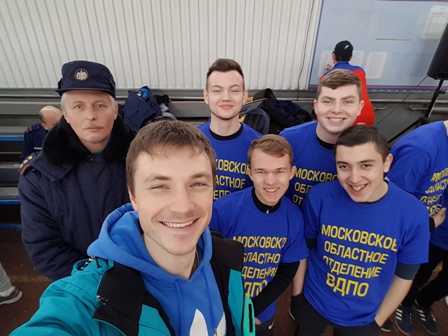 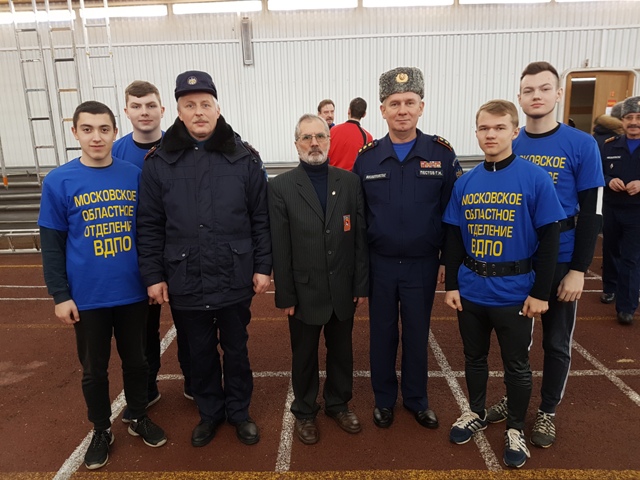 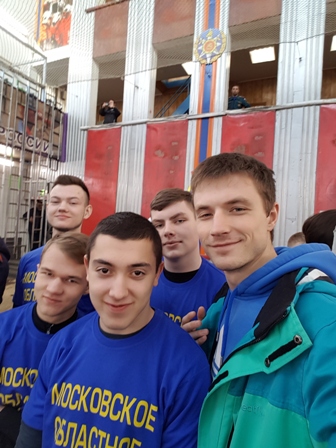 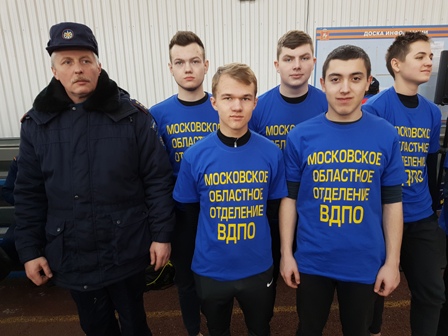 